                                                                                                         ПРОЕКТ № 15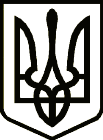 УкраїнаНОВГОРОД – СІВЕРСЬКА МІСЬКА РАДАЧЕРНІГІВСЬКОЇ ОБЛАСТІ(двадцять друга сесія VII скликання)РІШЕННЯ       липня 2017 року                                                                             №     Про розроблення детальногоплану території по вулиці Успенській    Розглянувши звернення директора товариства з обмеженою відповідальністю «Стандарт» Санжари І. О. про надання дозволу на розроблення детального плану території земельної ділянки по вулиці Успенська, 25-а, в м. Новгород-Сіверський, керуючись статтями 10, 16, 19 Закону України «Про регулювання містобудівної діяльності», статтею 17 Закону України «Про основи містобудування», статтями 25, 26, 59 Закону України «Про місцеве самоврядування в Україні», Наказом Міністерства регіонального розвитку, будівництва та житлово-комунального господарства України від 16.11.2011 року № 290 «Про затвердження Порядку розроблення містобудівної документації» та враховуючи рекомендації постійної комісії міської ради з питань земельних відносин та екології, міська рада ВИРІШИЛА:	1. Розробити детального плану території земельної ділянки орієнтовною площею 3,0000 га, яка розташована в межах населеного пункту - міста Новгород-Сіверський, Чернігівської області, обмежену вулицею Успенською та елементом ландшафту яром з метою обґрунтування потреб формування нових земельних ділянок та визначення їх цільового призначення, визначення містобудівних умов та обмежень забудови земельної ділянки		2. Визначити замовником детального плану території Новгород-Сіверську міську раду.	3. Фінансування робіт з розробленням детального плану території здійснити за рахунок коштів заявника, а саме, товариства з обмеженою відповідальністю «Стандарт».4. Виконавчому органу Новгород-Сіверської міської ради забезпечити організацію розроблення детального плану території.5. Розроблення та затвердження детального плану території проводити з дотриманням вимог чинного законодавства.  6. Контроль за виконанням рішення покласти на постійну депутатську комісію з питань земельних відносин те екології.Міський голова                                                                              О. Бондаренко Проект рішення підготував: 	Головний спеціаліст міської ради  -                          архітектор міста Новгород-Сіверської                                                 О. Сердюкміської радиПогоджено:Заступник міського головиз питань діяльності виконавчих органів міської ради                                                                              О. МогильнийКеруючий справами виконавчогокомітету міської ради                                                                            Л. ТкаченкоНачальник юридичного відділуміської ради                                                                                           М. ШахуновСекретар міської ради                                                                           Ю. ЛакозаНадіслати:- головний спеціаліст міської ради  - архітектор міста Новгород-Сіверської      міської ради – 1 прим.